GOBIERNO  de CUATE MALA CIA.    ALE:iANCIAO    CIAMMATTEI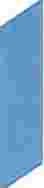 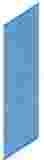 MINISTERIO DE COMUNICACIONES, INFRAESTRUCTURA YVIVIENDADIRECCIÓN GENERAL  DE CORREOS Y TELÉGRAFOSOficio No. 295/2020/10/MRGG/cehmGuatemala,  04 de diciembre de 2020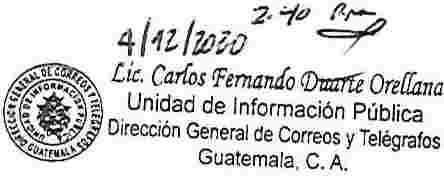 LicenciadoFernando DuarteUnidad de Información  PúblicaDirección General  de Correos y TelégrafosPresenteEstimado  Licenciado Duarte.De manero  atento adjunto cuadro que reflejo lo información requerido correspondiente  al  mes  de   noviembre  del  año   2020,  lo  cual   es  aplicable  al artículo  1   O  del inciso 29, de lo  Ley de Acceso o lo  Información  Público.5Sin  otro particular,  me suscribo  de usted.Atentamente,9,1ario IJ['"qonzák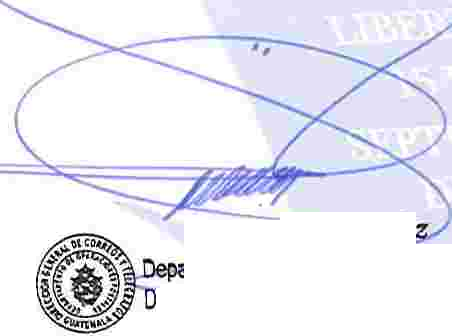 rtamentoileiJperac1ones Postales��elégrafosGuatemala, C. A.e.e.  Archivo7 Avenida 12-11. Zona 1 Palacio de Correos Ala Sur GuatemalaTeléfono: (502) 2318 - 7700www.correosytelegrafos.civ.gob.gt             l(J DGCTCIV                !:'.:J   @DGCYTDEPARTAMENTO  DE OPERACIONES POSTALES METAS  FISICAS  NOVIEMBRE  2,020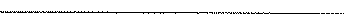 1                                                 1DIRECCIÓN GENERAL DE CORREOS Y TELÉGRAFOS Departamento Operaciones PostalesInforme  de Actividades de  Noviembre2,020Cuadro No.  lActividades DinámicasAsunto o                  Actividad                Situación  actual          Avance      Actividad        ResponsableProblema              realizada                                                        %          pendienteInforme  de cumplimiento trasladado  a la  Unidadde Planificación,                                                               Coordinador de Entrega    de    piezas     Organización y Métodos                                                      Departamento de postales por parte  de                                                       72.69%Metas Físicas      las    Agencias    de    la               de  la  DGCYT,                                                -----------                Operaciones'		Dirección  General  de      cumpliendo  22,774  de                                                                Postales, Correos y Telégrafos.            las 31,332  metas                                                                     Técnicosproyectadas para  el mes                                                            Operativos.de  Noviembre  de2,020.Reporte  de lasInforme                    actividadesgeneralrelevantes  realizadas                                                                                                        Coordinador demensual del          conocimiento del          Trasladado   al Director                                                              InspecciónDepartamento                                                                                                                    ------------------de               Director General  de  la          General  del  Ramo.                                                                  Operativa,1                             Operaciones                   DGCT, y                                                                                                                         TécnicosPostales              Departamento de                                                                                                               OperativosControl de Gestión  dela  DGCYT.Anomalías en           Verificación  de                                                                                                              Coordinador de encomiendas     ingreso y apertura  de                                                                                                         DepartamentoPostales que         envíos  postales en                     Cumplido                      100%-----------------Inspeccióningresan a          Almacén  de  Fardos                                                                                                               Operativa,Guatemala.                Postales,  deTécnicosadministraciones                                                                                                          Operativos.1postales de origen.Fardos             Ingreso de  planta  de                                                                                                         Coordinador dePostales en                                                                                                      100%        -----------------      DepartamentoZona  1              procesamiento  postal                                                                                                            Inspección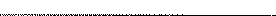 ----    -- --   -�----------            ----   -·-------a  Fardos Postales                                                                                                           Operativa, zona  1, sacas con                                                                                                                Técnicosenvíos                                                                                                                   Operativos internacionales dediferentes categorías para ser entregados por la Aduana a  losClientes.Planta  deIngreso a  Planta  de Procesamiento Postal, sacas conenvíos                                                                                                                          Coordinador de internacionales de                                                                                                      DepartamentoProcesamiento     diferentes categorías                 Cumplido                     100%         -----------------           InspecciónPostal                provenientes de                                                                                                            Operativa,diferentes                                                                                                                  Técnicosad ministraciones                                                                                                          Operativos postales de los  paísesmiembros de UPU.-------   -------�-------NOVIEMBREMujeres8735SEXOHombres14039Total22,774O a menores de 13 años (niñez)13-30  años (juventud)o oEDADMayores de 30 a 60 años (adultos)Mayores de 60 años (tercera edad)22,774oTotal22,774Maya4,173X inca219ETNIAGarifuna46Otro18,336Total22,774